АДМИНИСТРАЦИЯ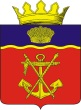 КАЛАЧЕВСКОГО МУНИЦИПАЛЬНОГО РАЙОНАВОЛГОГРАДСКОЙ  ОБЛАСТИПОСТАНОВЛЕНИЕот 10.12.2020 г.    №1076Об отмене постановления администрации Калачевского муниципального района от 26.11.2015 года №1139 «О создании комиссии по вопросам опеки, попечительства и патронажа над совершеннолетними дееспособными гражданами, которые по состоянию здоровья  не способны самостоятельно осуществлять и защищать свои права и исполнять свои обязанности при комитете по образованию администрации Калачевского муниципального района Волгоградской области»	Руководствуясь Уставом Калачевского муниципального района Волгоградской области, администрация Калачевского муниципального района Волгоградской областип о с т а н о в л я е т:1. Постановление администрации Калачевского муниципального района Волгоградской  области от 26.11.2015 года №1139 «О создании комиссии по вопросам опеки, попечительства и патронажа над совершеннолетними дееспособными гражданами, которые по состоянию здоровья  не способны самостоятельно осуществлять и защищать свои права и исполнять свои обязанности при комитете по образованию администрации Калачевского муниципального района Волгоградской области» отменить.2.   Настоящее постановление подлежит официальному опубликованию.3. Контроль исполнения постановления возложить на заместителя Главы Калачевского муниципального района Волгоградской области С.Г. Подсеваткина.И.о. Главы Калачевскогомуниципального района                                                                         С.А. Тюрин